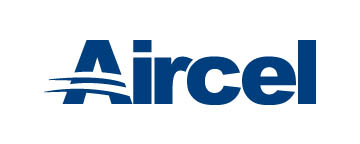 Maryville, TNSCOPE	Model:	 BHD-350			             	       Application: _____________		Options: ____________	_____________________________________________________		 __________________________________________________________________OPERATING CONDITIONS	Inlet Design Flow Rate:					   350	scfm, (Std. 70°F/14.7 psia)Inlet Design Pressure:					   100 	psig 	Inlet Design Temperature:				   100   ° F 	System Design Pressure:				   200	psig 	Outlet Compressed Air Flow Rate:			   280  	scfm (Average)	Outlet Dewpoint at Design Conditions:			    -40	° F pressure dew point	Compressed Air Purge Losses:				     66	scfm (time average)	Decompression Air Losses:				       4	scfm (time average)	NEMA Cycle Time:					     10	Minutes (5 minutes per vessel)	Ambient Air Temperature:				     38	°F (Min.); 120°F (Max.)	Ambient Relative Humidity:				   100	%	System Pressure Loss with Clean, Dry Filter Elements:          5	psid SYSTEM COMPONENTS	Prefilter:	     		Coalescing filter with 1 μm element	Condensate Drain: 		Zero-loss Electronic Drain	After Filter:            		Activated carbon filter 0.01 μm rated	Final Filter:	   		Particulate filter with 0.01 μm element	Desiccant Type:	    		13X Molecular Sieve, Activated Alumina, and Carulite	Desiccant Quantity: 		216 lbs./vessel	Desiccant Vessel:  		ASME Section VIII Division 1, “U” stamped, 200 psig at 450°F	Controller Type:    		Programmable Logic Controller (PLC) in NEMA 4 Enclosure	Controller Model:   		APC	Energy Management System:    Not available on BHD air purifiers.	Hygrometer (optional):		Capacitive Humidity Sensor, -112°F to +68°F dew point	Carbon Monoxide Monitor:	Electrochemical cell, alarm set at 5 ppm by volume	Switching Valves:		2 In. Pneumatically operated slanted seat globe valves	Regeneration Blower:		Not Applicable	Regeneration Heater:		Not Applicable	Regeneration Cooler:		Not Applicable	Piping:				2 In. Sch. 40DRYER ASSEMBLY	Height:				87 inches	Width:				46 inches	Depth:				30 inches	Connection Size:		2” NPT	Dryer Assembly Weight:		1,350 pounds